Стихи ко дню Победы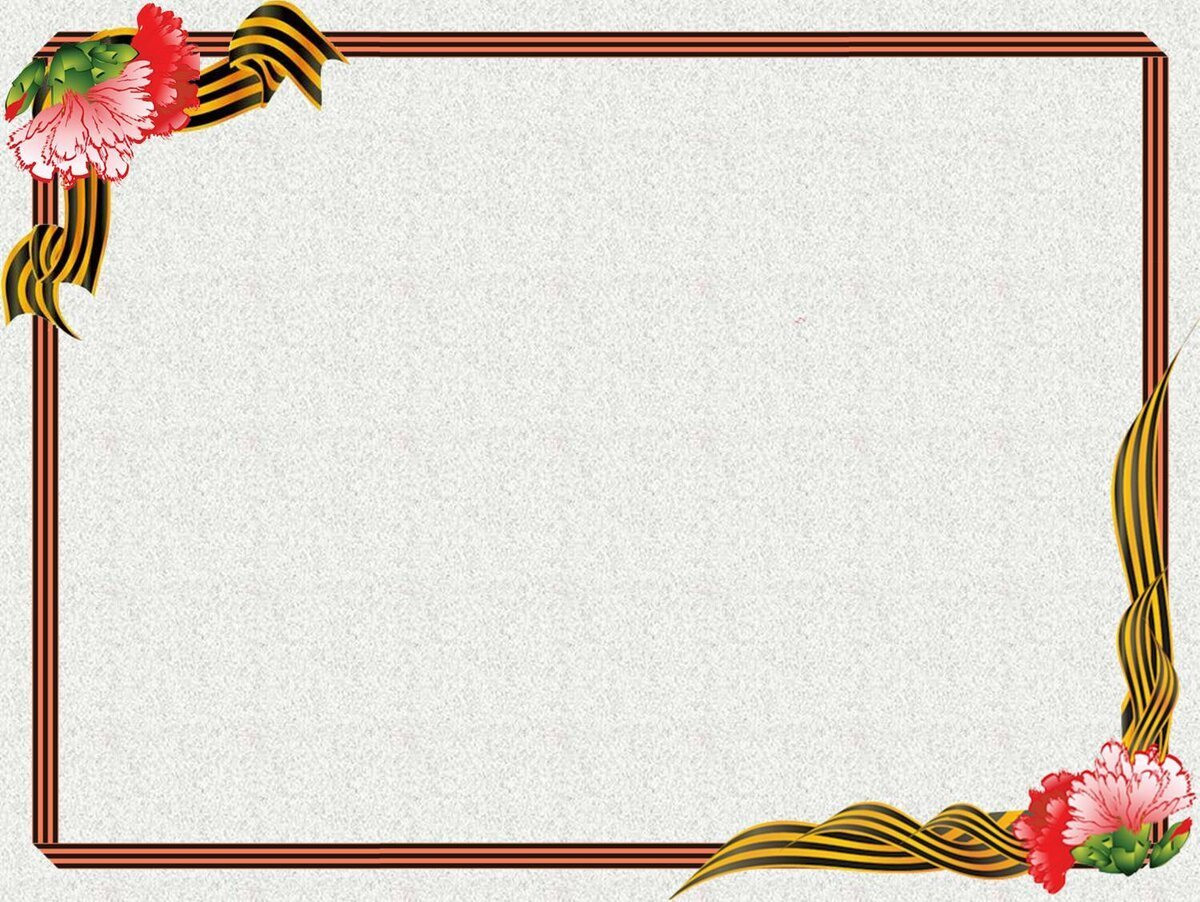       Вместе с дедушкойРастаял утренний туман,Красуется весна...Сегодня дедушка ИванНачистил ордена.Мы вместе в парк идёмВстречатьСолдат, седых, как он.Они там будут вспоминатьСвой храбрый батальон.Там по душам поговорятО всех делах страны,О ранах, что ещё болятС далёких дней войны.Походы вспомнят и бои,Окопный неуют,И песни бравые свои,Наверное, споют.Споют о мужестве друзей,Что в землю полегли;Споют о Родине своей,Что от врагов спасли.Спасли народы разных странОт рабства и огня...Я рад, что дедушка ИванБерёт с собой меня.Г. Ладонщиков    Пусть будет мир  Пусть пулемёты не строчат,  И пушки грозные молчат,  Пусть в небе не клубится дым,  Пусть небо будет голубым,  Пусть бомбовозы по нему  Не прилетают ни к кому,  Не гибнут люди, города...  Мир нужен на земле всегда!  Н. Найдёнова       День Победы    Майский праздник –    День Победы   Отмечает вся страна.   Надевают наши деды   Боевые ордена.   Их с утра зовёт дорога   На торжественный парад.   И задумчиво с порога   Вслед им бабушки глядят.   Т. Белозёров         		  На параде     Ликует, празднуя Победу,   Мой город в зареве цветном,   И на параде вместе с дедом   Мы, взявшись за руки, идём.   Дед помнит, как в лихие годы,   За Родину он рвался в бой.   Как ради жизни и свободы   Погиб его земляк-герой.   Как жгли фашисты наши сёла,   Спалить хотели города…   А нынче дедушка весёлый -   Минула страшная беда.   Мелькнула яркая звезда,   За ней другие засияли.   Я не забуду никогда,   Как наши деды воевали!    Е. Раннева        Старый снимок Фотоснимок на стене – В доме память о войне. Димкин дед На этом фото: С автоматом возле дота, Перевязана рука, Улыбается слегка… Здесь всего на десять лет Старше Димки Димкин дед. С. Пивоваров
              У кремлёвской стеныУ кремлёвской стены, где раскинулся парк,Люди, молча, сняв шапки, стоят.Там пылает огонь, и в земле рядом спитВечным сном Неизвестный солдат.Ты за нас воевал, ты за нас жизнь отдалЧей-то сын, иль отец, или брат.Помним мы о тебе, о тебе говорим,И поём Неизвестный солдат.Мы приходим к тебе и приносим цветы –Скромный дар от российских ребят.Мы клянёмся тебе край родной так любить,Как любил Неизвестный солдат.Р. Томилин       		  День Победы Сяду к деду на колени, тихо прошепчу: – Расскажи мне, милый деда, а я помолчу! Буду слушать всё, что хочешь мне ты рассказать, И вертеться я не буду и перебивать! Про войну хочу послушать, как ты воевал, Как в бою таком далёком знамя ты спасал! Про друзей своих военных, деда, расскажи И в альбоме пожелтевшем фото покажи! Улыбнулся внуку деда и к груди прижал: – Расскажу про всё, конечно, раз уж обещал! Как войну мы пережили, как на смерть мы шли, Сколько вёрст исколесили в грязи и в пыли! Как врага с боями гнали мы с родной земли И не пяди не отдали – выжили, смогли! А теперь вот День Победы празднуем с тобой, Только в праздничном параде по команде: «В строй!» Н. Майданик